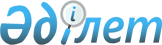 Об утверждении Правил оказания государственной услуги "Выдача лицензии на оказание услуг по складской деятельности с выдачей хлопковых расписок"
					
			С истёкшим сроком
			
			
		
					Приказ Министра сельского хозяйства Республики Казахстан от 17 марта 2021 года № 81. Зарегистрирован в Министерстве юстиции Республики Казахстан 19 марта 2021 года № 22360. Срок действия приказа - до 1 января 2022 года
      Примечание ИЗПИ!
      Срок действия приказа - до 01.01.2022 (п.5 приказа).
      Примечание ИЗПИ!Порядок введения в действие настоящего приказа см. п 5..
      В соответствии с подпунктом 1) статьи 10 Закона Республики Казахстан от 15 апреля 2013 года "О государственных услугах" и подпунктом 4) пункта 1 статьи 12 Закона Республики Казахстан от 16 мая 2014 года "О разрешениях и уведомлениях" ПРИКАЗЫВАЮ:
      1. Утвердить прилагаемые Правила оказания государственной услуги "Выдача лицензии на оказание услуг по складской деятельности с выдачей хлопковых расписок".
      2. Признать утратившими силу некоторые приказы Министерства сельского хозяйства Республики Казахстан по перечню согласно приложению к настоящему приказу.
      3. Департаменту производства и переработки растениеводческой продукции Министерства сельского хозяйства Республики Казахстан в установленном законодательством порядке обеспечить:
      1) государственную регистрацию настоящего приказа в Министерстве юстиции Республики Казахстан;
      2) размещение настоящего приказа на официальном интернет-ресурсе Министерства сельского хозяйства Республики Казахстан после его официального опубликования.
      4. Контроль за исполнением настоящего приказа возложить на курирующего вице-министра сельского хозяйства Республики Казахстан.
      5. Настоящий приказ вводится в действие по истечении двадцати одного календарного дня после дня его первого официального опубликования и действует до 1 января 2022 года.
      "СОГЛАСОВАН"Министерство национальной экономикиРеспублики Казахстан
      "СОГЛАСОВАН"Министерство цифрового развития,инноваций и аэрокосмической промышленностиРеспублики Казахстан Правила оказания государственной услуги "Выдача лицензии на оказание услуг по складской деятельности с выдачей хлопковых расписок" Глава 1. Общие положения
      1. Настоящие Правила оказания государственной услуги "Выдача лицензии на оказание услуг по складской деятельности с выдачей хлопковых расписок" (далее – Правила) разработаны в соответствии с подпунктом 1) статьи 10 Закона Республики Казахстан от 15 апреля 2013 года "О государственных услугах" (далее – Закон о государственных услугах) и подпунктом 4) пункта 1 статьи 12 Закона Республики Казахстан от 16 мая 2014 года "О разрешениях и уведомлениях" (далее – Закон о разрешениях и уведомлениях) и определяют порядок оказания государственной услуги "Выдача лицензии на оказание услуг по складской деятельности с выдачей хлопковых расписок" (далее – государственная услуга).
      2. В настоящих Правилах используются следующие основные понятия:
      1) веб-портал "электронного правительства" (далее – портал) – информационная система, представляющая собой единое окно доступа ко всей консолидированной правительственной информации, включая нормативную правовую базу, и к государственным услугам, услугам по выдаче технических условий на подключение к сетям субъектов естественных монополий и услугам субъектов квазигосударственного сектора, оказываемым в электронной форме;
      2) шлюз "электронного правительства" (далее – ШЭП) – информационная система, предназначенная для интеграции государственных и негосударственных информационных систем в рамках "электронного правительства";
      3) электронная цифровая подпись (далее – ЭЦП) – набор электронных цифровых символов, созданный средствами электронной цифровой подписи и подтверждающий достоверность электронного документа, его принадлежность и неизменность содержания. Глава 2. Порядок оказания государственной услуги
      3. Государственная услуга оказывается местными исполнительными органами Туркестанской области и города Шымкент (далее – услугодатель).
      4. Перечень основных требований к оказанию государственной услуги, включающий характеристики процесса, форму, содержание и результат оказания, а также иные сведения с учетом особенностей предоставления государственной услуги изложен в стандарте государственной услуги "Выдача лицензии на оказание услуг по складской деятельности с выдачей хлопковых расписок" согласно приложению 1 к настоящим Правилам (далее – Стандарт).
      5. Для получения государственной услуги юридическое лицо (далее –услугополучатель) направляет услугодателю посредством портала документы, указанные в пункте 8 Стандарта.
      Сведения о государственной регистрации (перерегистрации) юридического лица, о зарегистрированных правах (обременениях) на недвижимое имущество и его технических характеристиках, об оплате в бюджет лицензионного сбора услугодатель получает из соответствующих государственных информационных систем через ШЭП.
      Истребование от услугополучателей документов, которые могут быть получены из информационных систем, не допускается.
      Информационное взаимодействие портала и информационных систем осуществляется согласно статье 43 Закона Республики Казахстан от 24 ноября 2015 года "Об информатизации".
      6. При сдаче услугополучателем всех необходимых документов через портал – в "личном кабинете" услугополучателя отображается статус о принятии запроса для оказания государственной услуги, а также уведомление с указанием даты и времени получения результата оказания государственной услуги.
      7. Работник канцелярии услугодателя в день поступления осуществляет регистрацию документов, указанных в пункте 8 Стандарта, и направляет их руководителю услугодателя, которым назначается ответственный работник.
      При обращении услугополучателя после окончания рабочего времени, в выходные и праздничные дни согласно Трудовому кодексу Республики Казахстан от 23 ноября 2015 года, прием документов и выдача результата оказания государственной услуги осуществляются следующим рабочим днем.
      8. Ответственный работник услугодателя в течение 2 (двух) рабочих дней с момента регистрации документов проверяет полноту представленных документов.
      В случае представления услугополучателем неполного пакета документов, и (или) представления документов с истекшим сроком действия, ответственный работник услугодателя готовит и направляет посредством портала в "личный кабинет" услугополучателя мотивированный отказ в дальнейшем рассмотрении документов в форме электронного документа, подписанного ЭЦП руководителя услугодателя.
      9. В случае представления услугополучателем полного пакета документов, ответственным работником услугодателя в течение 3 (трех) рабочих дней с момента регистрации документов проводится разрешительный контроль в соответствие с Предпринимательским кодексом Республики Казахстан от 29 октября 2015 года посредством профилактического контроля с посещением субъекта (объекта) контроля и устанавливается соответствие или несоответствие услугополучателя квалификационным требованиям, предъявляемым к деятельности по оказанию услуг по складской деятельности с выпуском хлопковых расписок, и перечню документов, подтверждающих соответствие им, утвержденных приказом Министра сельского хозяйства Республики Казахстан от 17 марта 2015 года № 4-5/233 (зарегистрирован в Реестре государственной регистрации нормативных правовых актов № 11366) (далее – квалификационные требования).
      По результатам разрешительного контроля составляется заключение о соответствии или несоответствии услугополучателя квалификационным требованиям в произвольной форме.
      Заключение о соответствии или несоответствии услугополучателя квалификационным требованиям подписывается работником услугодателя и услугополучателем.
      10. Ответственный работник услугодателя после составления заключения о соответствии или несоответствии услугополучателя квалификационным требованиям оформляет лицензию на оказание услуг по складской деятельности с выдачей хлопковых расписок по форме согласно приложению 2 к настоящим Правилам либо мотивированный отказ в оказании государственной услуги по форме согласно приложению 3 к настоящим Правилам по основаниям, указанным в пункте 11 настоящих Правил.
      Лицензия или мотивированный отказ в оказании государственной услуги направляется посредством портала в "личный кабинет" услугополучателя в форме электронного документа, подписанного ЭЦП руководителя услугодателя.
      11. Основаниями для отказа в оказании государственной услуги при получении лицензии являются:
      1) занятие видом деятельности запрещено законами Республики Казахстан для данной категории юридических лиц;
      2) не внесен лицензионный сбор;
      3) услугополучатель не соответствует квалификационным требованиям;
      4) в отношении услугополучателя имеется вступившее в законную силу решение (приговор) суда о приостановлении или запрещении деятельности, или отдельных видов деятельности, подлежащих лицензированию;
      5) судом на основании представления судебного исполнителя временно запрещено выдавать услугополучателю-должнику лицензию;
      6) установлена недостоверность документов, представленных услугополучателем для получения лицензии, и (или) данных (сведений), содержащихся в них.
      12. Переоформление лицензии осуществляется в случаях:
      1) реорганизации юридического лица-лицензиата в формах слияния, преобразования, присоединения юридического лица-лицензиата к другому юридическому лицу, выделения и разделения;
      2) изменения наименования и (или) места нахождения юридического лица-лицензиата;
      3) наличия требования о переоформлении в законах Республики Казахстан.
      Переоформление лицензии не осуществляется в случае, указанного в подпункте 2) части первой настоящего пункта, если изменения адреса места нахождения юридического лица-лицензиата произошли в связи с изменением наименования населенных пунктов, названия улиц в соответствии с требованиями Закона Республики Казахстан от 8 декабря 1993 года "Об административно-территориальном устройстве Республики Казахстан". Такие изменения адреса лицензиатов осуществляются посредством интеграции государственных информационных систем.
      В соответствии с пунктом 2 статьи 33 Закона о разрешениях и уведомлениях, в случае изменения наименования вида, для которого введен разрешительный порядок, лицензиат подает заявление о переоформлении лицензии.
      13. При переоформлении лицензии услугодатель не проверяет соответствие услугополучателя квалификационным требованиям, за исключением переоформления по основаниям, предусмотренным пунктами 4 и 5 статьи 34 Закона о разрешениях и уведомлениях.
      14. При переоформлении лицензии ответственный работник услугодателя в течение 1 (одного) рабочего дня с момента регистрации документов, указанных в пункте 8 Стандарта, проверяет полноту и (или) надлежащее оформление представленных документов.
      В случае непредставления или ненадлежащего оформления документов, указанных в пункте 8 Стандарта, ответственный работник услугодателя готовит мотивированный отказ в оказании государственной услуги по форме согласно приложению 3 к настоящим Правилам.
      В случае представления услугополучателем полного пакета документов, ответственный работник услугодателя переоформляет лицензию на оказание услуг по складской деятельности с выдачей хлопковых расписок по форме согласно приложению 2 к настоящим Правилам. 
      15. Переоформление лицензии в случае реорганизации юридического лица-лицензиата в формах выделения и разделения осуществляется в соответствии с пунктами 8, 9 и 10 настоящих Правил.
      16. Основанием для отказа в оказании государственной услуги при переоформлении лицензии является непредставление или ненадлежащее оформление документов, указанных в пункте 8 Стандарта.
      В случае реорганизации юридического лица-лицензиата в формах выделения и разделения основаниями для отказа в оказании государственной услуги являются: 
      1) непредставление или ненадлежащее оформление документов, необходимых для переоформления лицензии;
      2) несоответствие услугополучателя квалификационным требованиям;
      3) если ранее лицензия была переоформлена на другое юридическое лицо из числа вновь возникших в результате разделения юридических лиц-лицензиатов.
      17. Услугодатель обеспечивает внесение данных о стадии оказания государственной услуги в информационную систему мониторинга оказания государственных услуг согласно подпункту 11) пункта 2 статьи 5 Закона о государственных услугах.
      При оказании государственной услуги посредством государственной информационной системы разрешений и уведомлений данные о стадии оказания государственной услуги поступают в автоматическом режиме в информационную систему мониторинга оказания государственных услуг.
      18. Прекращение действия лицензии осуществляется в соответствии со статьей 35 Закона о разрешениях и уведомлениях.
      19. Исправление ошибок, приостановление и возобновление действия лицензии осуществляется в соответствии со статьями 44 и 45 Закона о разрешениях и уведомлениях. Глава 3. Порядок обжалования решений, действий (бездействия) услугодателя и (или) его должностных лиц по вопросу оказания государственной услуги
      20. Жалоба на решение, действие (бездействие) услугодателя по вопросам оказания государственных услуг подается на имя руководителя услугодателя, в уполномоченный орган по оценке и контролю за качеством оказания государственных услуг.
      21. Жалоба услугополучателя в соответствии с пунктом 2 статьи 25 Закона о государственных услугах подлежит рассмотрению:
      услугодателем – в течение 5 (пяти) рабочих дней со дня ее регистрации;
      уполномоченным органом по оценке и контролю за качеством оказания государственных услуг – в течение 15 (пятнадцати) рабочих дней со дня ее регистрации.
      22. Срок рассмотрения жалобы услугодателем, уполномоченным органом по оценке и контролю за качеством оказания государственных услуг в соответствии с пунктом 4 статьи 25 Закона о государственных услугах продлевается не более чем на 10 (десять) рабочих дней в случаях необходимости:
      1) проведения дополнительного изучения или проверки по жалобе либо проверки с выездом на место;
      2) получения дополнительной информации.
      В случае продления срока рассмотрения жалобы должностное лицо, наделенное полномочиями по рассмотрению жалоб, в течение 3 (трех) рабочих дней с момента продления срока рассмотрения жалобы сообщает в письменной форме (при подаче жалобы на бумажном носителе) или электронной форме (при подаче жалобы в электронном виде) услугополучателю, подавшему жалобу, о продлении срока рассмотрения жалобы с указанием причин продления.
      23. В случаях несогласия с результатом оказания государственной услуги, услугополучатель обращается в суд в соответствии с подпунктом 6) пункта 1 статьи 4 Закона о государственных услугах. Стандарт государственной услуги "Выдача лицензии на оказание услуг по складской деятельности с выдачей хлопковых расписок"              Заявление юридического лица для получения лицензии
      В ________________________________________________________________                     (полное наименование лицензиара)
      от _______________________________________________________________   (полное наименование, местонахождение, бизнес-идентификационный номер юридического лица (в том числе иностранного юридического лица),  бизнес-идентификационный номер филиала или представительства иностранного юридического лица – в случае отсутствия бизнес-идентификационного номера у юридического лица)  
      Прошу выдать лицензию на осуществление_______________________ _________________________________________________________________          (указать полное наименование вида деятельности)
      Адрес юридического лица __________________________________________         (почтовый индекс, страна (для иностранного юридического лица), _______________________________________________________________________   область, город, район, населенный пункт, наименование улицы, номер дома/здания                    (стационарного помещения)) 
      Электронная почта _________________________________________________ Телефоны _______________________________________________________________Банковский счет _________________________________________________________             (номер счета, наименование и местонахождение банка) 
      Адрес объекта осуществления деятельности или действий (операций) ______ _________________________________________________________________________   (почтовый индекс, область, город, район, населенный пункт, наименование улицы, номер дома/здания (стационарного помещения))
      Прилагается ______ листов.
      Настоящим подтверждается, что:
      все указанные данные являются официальными контактами и на них может быть направлена любая информация по вопросам выдачи или отказа в выдаче лицензии;
      услугополучателю не запрещено судом заниматься лицензируемым видом;
      все прилагаемые документы соответствуют действительности и являются действительными;
      услугополучатель согласен на использование персональных данных ограниченного доступа, составляющих охраняемую законом тайну, содержащихся в информационных системах, при выдаче лицензии.
      Руководитель ______________________ _____________________________________             (электронная цифровая подпись) (фамилия, имя, отчество (при его наличии))
      Дата заполнения: " " " " 20 года              Форма сведений о соответствии квалификационным требованиям для 
       осуществления деятельности по оказанию услуг по складской деятельности с 
                         выдачей хлопковых расписок
      Кадастровый номер объекта недвижимости _____________________________ 
      Адрес объекта недвижимости _________________________________________  
      Собственник (правообладатель) _______________________________________  
      Основание возникновения права ______________________________________  
      Сведения о наличии необходимого оборудования на хлопкоочистительном  заводе:
      Сведения о наличии необходимого оборудования на хлопкоприемном пункте, расположенном вне местонахождения хлопкоочистительного завода:
      Сведения о наличии пропускного режима, ограждения территории на хлопкоочистительном заводе, а также ограждения на хлопкоприемном пункте, находящемся вне месторасположения хлопкоочистительного завода ________
      ___________________________________________________________________
      Сведения о наличии квалифицированного состава технических руководителей и специалистов, имеющих соответствующее образование:              Заявление юридического лица для переоформления лицензии
      В ________________________________________________________________                                 (полное наименование лицензиара) от _____________________________________________________________________       (полное наименование, местонахождение, бизнес-идентификационный номер  юридического лица (в том числе иностранного юридического лица), бизнес-идентификационный номер филиала или представительства  иностранного юридического лица – в случае отсутствия бизнес-  идентификационного номера у юридического лица)
      Прошу переоформить лицензию №__________ от "___" ___________ 20___ года, выданную ______________________________________________________________ (номер(а) лицензии, дата выдачи, наименование лицензиара, выдавшего  лицензию) 
      На осуществление __________________________________________________   (полное наименование вида деятельности) по следующему(им) основанию(ям) (укажите в соответствующей ячейке Х):  
      1) реорганизация юридического лица-лицензиата в соответствии с порядком, определенным статьей 34 Закона Республики Казахстан от 16 мая 2014 года "О разрешениях и уведомлениях" путем (укажите в соответствующей ячейке Х):  
      слияния ________________________________________________________  преобразования _________________________________________________   присоединения __________________________________________________  выделения ______________________________________________________  разделения _____________________________________________________  2) изменение наименования юридического лица-лицензиата ___________  3) изменение места нахождения юридического лица-лицензиата _______  4) наличие требования о переоформлении в законах Республики Казахстан ______________________________________________________________  5) изменение наименования вида деятельности ___________________ 
      Адрес юридического лица _____________________________________________ (страна – для иностранного юридического лица, почтовый индекс, область, город, район, населенный пункт, наименование улицы, номер дома/здания (стационарного помещения)) Электронная почта ________________________________________________ Телефоны _________________________________________________________ Факс ______________________________________________________________ Банковский счет ____________________________________________________                    (номер счета, наименование и местонахождение банка) Адрес объекта осуществления деятельности или действий (операций) _______ ___________________________________________________________________ (почтовый индекс, область, город, район, населенный пункт, наименование улицы, номер              дома/здания (стационарного помещения))
      Прилагается ______ листов.
      Настоящим подтверждается, что:
      все указанные данные являются официальными контактами и на них может быть направлена любая информация по вопросам выдачи или отказа в выдаче лицензии;
      услугополучателю не запрещено судом заниматься лицензируемым видом;
      все прилагаемые документы соответствуют действительности и являются действительными;
      услугополучатель согласен на использование персональных данных ограниченного доступа, составляющих охраняемую законом тайну, содержащихся в информационных системах, при выдаче лицензии.
      Руководитель
      _____________________________ ________________________________________             (электронная цифровая подпись) (фамилия, имя, отчество (при его наличии))
      Дата заполнения: " " " " 20 года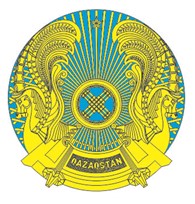                     Лицензия на оказание услуг по складской деятельности с выдачей 
                                     хлопковых расписок
      " " 20 года №
      Выдана ____________________________________________________________  (полное наименование, местонахождение, бизнес-идентификационный номер юридического лица (в том числе иностранного юридического лица), бизнес-идентификационный номер филиала или представительства иностранного юридического лица – в случае отсутствия бизнес-идентификационного номера  у юридического лица) на занятие  __________________________________________________________________________        (наименование лицензируемого вида деятельности (действия) в соответствии с Законом Республики Казахстан от 16 мая 2014 года "О разрешениях и уведомлениях")
      Вид лицензии ________________________________________________________ 
      Примечание: _________________________________________________________                                 (отчуждаемость, класс разрешения) 
      Лицензиар ___________________________________________________________                           (полное наименование лицензиара) 
      Руководитель (уполномоченное лицо) (электронная цифровая подпись) ___________________________________________________________________________                   (фамилия, имя, отчество (при его наличии)) 
      Дата первичной выдачи: "___" _________ _________ года 
      Срок действия лицензии: "____" __________ ______ года Место выдачи ___________________________________________________ Мотивированный отказ в оказании государственной услуги
      Дата выдачи: [Дата выдачи]
      [Наименование услугополучателя]
      Место регистрации: Область:
      [Область] Район: [Район]
      Город/населенный пункт: [Город/населенный пункт]
      [бизнес-идентификационный номер] [БИН]
      Дата государственной регистрации от [Дата]
      Причина отказа:
      [Причина отказа] [Должность подписывающего]
      [Фамилия, имя, отчество (при его наличии) подписывающего]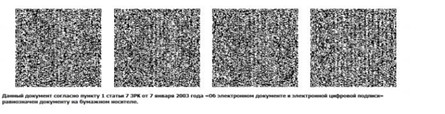 
      [Должность подписывающего] [Фамилия, имя, отчество (при его наличии)] Перечень утративших силу некоторых приказов Министерства сельского хозяйства Республики Казахстан
      1. Приказ Министра сельского хозяйства Республики Казахстан от 18 июня 2015 года № 4-5/545 "Об утверждении стандарта государственной услуги "Выдача лицензии на оказание услуг по складской деятельности с выдачей хлопковых расписок" (зарегистрирован в Реестре государственной регистрации нормативных правовых актов № 12190, опубликован 4 ноября 2015 года в информационно-правовой системе "Әділет").
      2. Подпункт 5) перечня некоторых приказов Министра сельского хозяйства Республики Казахстан, в которые вносятся изменения, утвержденного приказом Министра сельского хозяйства Республики Казахстан от 7 декабря 2015 года № 4-6/1067 "О внесении изменений в некоторые приказы Министра сельского хозяйства Республики Казахстан" (зарегистрирован в Реестре государственной регистрации нормативных правовых актов № 12896, опубликован 5 февраля 2016 года в информационно-правовой системе "Әділет").
      3. Пункт 5 перечня некоторых приказов Министерства сельского хозяйства Республики Казахстан, в которые вносятся изменения, утвержденного приказом Заместителя Премьер-Министра Республики Казахстан – Министра сельского хозяйства Республики Казахстан от 26 декабря 2018 года № 535 "О внесении изменений в некоторые приказы Министерства сельского хозяйства Республики Казахстан" (зарегистрирован в Реестре государственной регистрации нормативных правовых актов № 18064, опубликован 8 января 2019 года в Эталонном контрольном банке нормативных правовых актов Республики Казахстан).
					© 2012. РГП на ПХВ «Институт законодательства и правовой информации Республики Казахстан» Министерства юстиции Республики Казахстан
				
      Министр сельского хозяйства Республики Казахстан 

С. Омаров
Утверждены приказом
Министра сельского хозяйства
Республики Казахстан
от 17 марта 2021 года № 81Приложение 1 к Правилам 
оказания государственной услуги 
"Выдача лицензии на оказание 
услуг по складской деятельности 
с выдачей хлопковых расписок"
1
Наименование услугодателя
Местные исполнительные органы Туркестанской области и города Шымкент.
2
Способы предоставления государственной услуги
Через веб-портал "электронного правительства" www.egov.kz (далее – портал).
3
Срок оказания государственной услуги
1) при выдаче лицензии, в том числе при переоформлении лицензии в случае реорганизации юридического лица-лицензиата в формах выделения и разделения – 5 (пять) рабочих дней;
2) при переоформлении лицензии, за исключением переоформления лицензии в случае реорганизации юридического лица-лицензиата в формах выделения и разделения – 1 (один) рабочий день.
4
Форма оказания государственной услуги
Электронная (полностью автоматизированная).
5
Результат оказания государственной услуги
Лицензия на оказание услуг по складской деятельности с выдачей хлопковых расписок либо мотивированный отказ в оказании государственной услуги.
6
Размер оплаты, взимаемой с услугополучателя при оказании государственной услуги, и способы ее взимания в случаях, предусмотренных законодательством Республики Казахстан
Государственная услуга оказывается услугополучателям на платной основе.
При оказании государственной услуги в бюджет по месту нахождения услугополучателя уплачивается лицензионный сбор за право занятия отдельными видами деятельности в соответствии со статьей 554 Кодекса Республики Казахстан от 25 декабря 2017 года "О налогах и других обязательных платежах в бюджет" (Налоговый кодекс), который составляет:
1) за выдачу лицензии – 10 (десять) месячных расчетных показателей;
2) за переоформление лицензии – 10 процентов от ставки при выдаче лицензии.
Оплата лицензионного сбора осуществляется в наличной и безналичной форме через банки второго уровня и организации, осуществляющие отдельные виды банковских операций, а также в безналичной форме через платежный шлюз "электронного правительства".
Лицензионный сбор не взимается при выдаче лицензий в случаях, предусмотренных статьей 44 Закона Республики Казахстан от 16 мая 2014 года "О разрешениях и уведомлениях".
7
График работы
1) услугодатель – с понедельника по пятницу включительно, с 9.00 до 18.30 часов, с перерывом на обед с 13.00 до 14.30 часов, за исключением выходных и праздничных дней согласно трудовому законодательству Республики Казахстан;
2) портал – круглосуточно, за исключением технических перерывов в связи с проведением ремонтных работ (при обращении услугополучателя после окончания рабочего времени, в выходные и праздничные дни в соответствии с трудовым законодательством Республики Казахстан, прием заявлений и выдача результата оказания государственной услуги осуществляются следующим рабочим днем).
Адреса мест оказания государственной услуги размещены на официальном интернет-ресурсе услугодателя – www.gov.kz.
8
Перечень документов и сведений, необходимых для оказания государственной услуги
для получения лицензии:
1) заявление юридического лица для получения лицензии по форме согласно приложению 1 к настоящему стандарту государственной услуги в форме электронного документа, подписанного электронной цифровой подписью (далее – ЭЦП) услугополучателя;
2) электронная форма сведений о соответствии квалификационным требованиям для осуществления деятельности по оказанию услуг по складской деятельности с выдачей хлопковых расписок согласно приложению 2 к настоящему стандарту государственной услуги;
для переоформления лицензии, кроме случаев реорганизации юридического лица-лицензиата в формах выделения и разделения:
1) заявление юридического лица для переоформления лицензии по форме согласно приложению 3 к настоящему стандарту государственной услуги в форме электронного документа, подписанного ЭЦП услугополучателя;
2) электронные копии документов, содержащих информацию об изменениях, послуживших основанием для переоформления лицензии, за исключением документов, информация из которых содержится в государственных информационных системах;
при реорганизации юридического лица-лицензиата в формах выделения и разделения:
1) заявление юридического лица для переоформления лицензии по форме согласно приложению 3 к настоящему стандарту государственной услуги в форме электронного документа, подписанного ЭЦП услугополучателя;
2) электронная форма сведений о соответствии квалификационным требованиям для осуществления деятельности по оказанию услуг по складской деятельности с выдачей хлопковых расписок согласно приложению 2 к настоящему стандарту государственной услуги;
3) электронные копии документов, содержащих информацию об изменениях, послуживших основанием для переоформления лицензии, за исключением документов, информация из которых содержится в государственных информационных системах;
4) электронная копия оформленного в установленном законодательством Республики Казахстан порядке решения о согласии юридического лица, из которого произведено выделение на переоформление лицензии на выделенное юридическое лицо при реорганизации юридического лица-лицензиата в форме выделения.
Сведения о государственной регистрации (перерегистрации) юридического лица, о зарегистрированных правах (обременениях) на недвижимое имущество и его технических характеристиках, об оплате в бюджет лицензионного сбора, услугодатель получает из соответствующих государственных информационных систем через ШЭП.
Истребование от услугополучателей документов, которые могут быть получены из информационных систем, не допускается.
9
Основания для отказа в оказании государственной услуги, установленные законодательством Республики Казахстан
при получении лицензии:
1) занятие видом деятельности запрещено законами Республики Казахстан для данной категории юридических лиц;
2) не внесен лицензионный сбор;
3) услугополучатель не соответствует квалификационным требованиям, предъявляемым к деятельности по оказанию услуг по складской деятельности с выпуском хлопковых расписок, и перечню документов, подтверждающих соответствие им, утвержденных приказом Министра сельского хозяйства Республики Казахстан от 17 марта 2015 года № 4-5/233 (зарегистрирован в Реестре государственной регистрации нормативных правовых актов № 11366);
4) в отношении услугополучателя имеется вступившее в законную силу решение (приговор) суда о приостановлении или запрещении деятельности, или отдельных видов деятельности, подлежащих лицензированию;
5) судом на основании представления судебного исполнителя временно запрещено выдавать услугополучателю-должнику лицензию;
6) установлена недостоверность документов, представленных услугополучателем для получения лицензии, и (или) данных (сведений), содержащихся в них.
Основанием для отказа в оказании государственной услуги при переоформлении лицензии является непредставление или ненадлежащее оформление документов.
В случае реорганизации юридического лица-лицензиата в формах выделения и разделения основаниями для отказа в оказании государственной услуги являются:
1) непредставление или ненадлежащее оформление документов, необходимых для переоформления лицензии;
2) несоответствие услугополучателя квалификационным требованиям;
3) если ранее лицензия были переоформлены на другое юридическое лицо из числа вновь возникших в результате разделения юридических лиц-лицензиатов.
10
Иные требования с учетом особенностей оказания государственной услуги, в том числе оказываемой в электронной форме
Услугополучатель имеет возможность получения информации о порядке и статусе оказания государственной услуги в режиме удаленного доступа посредством "личного кабинета" портала, а также единого контакт-центра по вопросам оказания государственных услуг.
Услугополучатель имеет возможность получения государственной услуги в электронной форме через портал при условии наличия ЭЦП.
Контактные телефоны справочных служб по вопросам оказания государственной услуги размещены на интернет-ресурсе услугодателя и едином контакт-центре по вопросам оказания государственных услуг: 1414, 8 800 080 7777.Приложение 1 к стандарту 
государственной услуги 
"Выдача лицензии на оказание 
услуг по складской деятельности 
с выдачей хлопковых расписок"ФормаПриложение 2 к стандарту 
государственной услуги 
"Выдача лицензии на оказание 
услуг по складской деятельности 
с выдачей хлопковых расписок"
Показатели
Единица измерения
Наличие на "__" ______ 20 __ год
Состояние
1
2
3
4
Хлопкоприемный пункт
штук
Оборудование, предназначенное для осуществления технологических операций по первичной переработке хлопка-сырца в хлопок-волокно
тонн в час
Весовое оборудование
штук
Вентиляционное оборудование
штук
Погрузочно-разгрузочные механизмы
штук
Производственно-технологическая лаборатория для определения качества хлопка
штук
Специально отведенное место для хранения хлопка
Средства пожаротушения
штук
Показатели
Единица измерения
Наличие на "__" ___20 __ год
Состояние
1
2
3
4
Открытая (крытая) площадка для складирования и хранения хлопка-сырца
квадратных метров
Весовое оборудование
штук
Лабораторное оборудование для отбора проб и определения качества хлопка-сырца
штук
Погрузочно-разгрузочные механизмы
штук
Вентиляционное оборудование
штук
№ п/п
Фамилия, имя, отчество (при наличии) специалиста
Должность
Специальность по образованию
Стаж работы по специальности
1
2
3
4
5Приложение 3 к стандарту 
государственной услуги 
"Выдача лицензии на оказание 
услуг по складской деятельности 
с выдачей хлопковых расписок"ФормаПриложение 2 к Правилам 
оказания государственной услуги 
"Выдача лицензии на оказание 
услуг по складской деятельности 
с выдачей хлопковых расписок"ФормаПриложение 3 к Правилам 
оказания государственной услуги 
"Выдача лицензии на оказание 
услуг по складской деятельности 
с выдачей хлопковых расписок"Форма
[Наименование уполномоченного органа]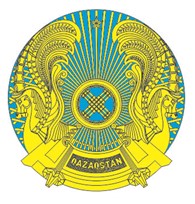 
[Наименование уполномоченного органа]Приложение к приказуМинистра сельского хозяйстваРеспублики Казахстанот 17 марта 2021 года№ 81